Муниципальное бюджетное дошкольное образовательное учреждениедетский сад «Звёздочка»Консультации для воспитателейИспользование здоровьесберегающих технологийв педагогическом процессе.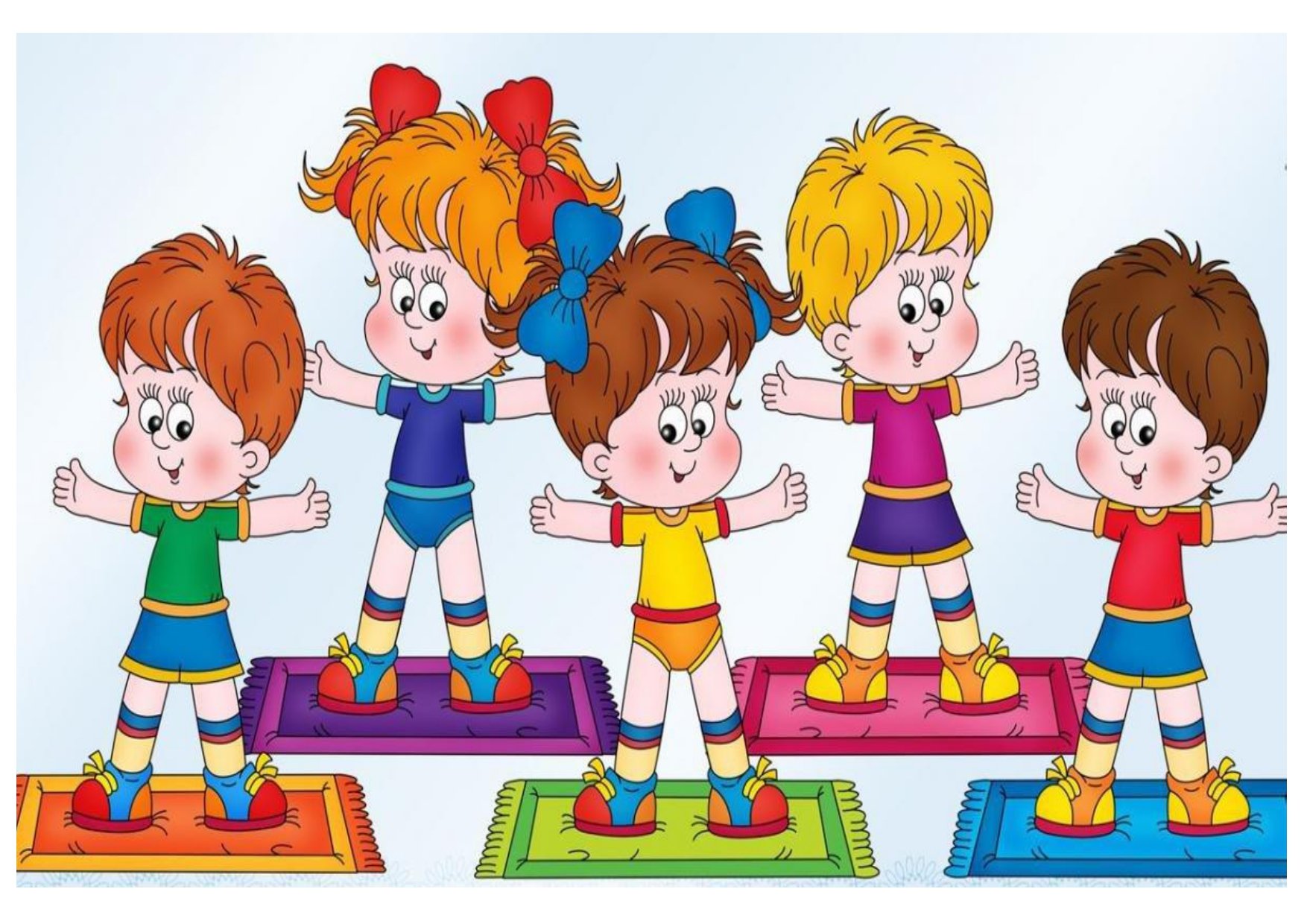 Старший воспитатель: Яр Е.П.Современные здоровьесберегающие технологии, используемые в системе дошкольного образования, отражают две линии оздоровительно-развивающей работы: приобщение детей к физической культуре и использование развивающих форм оздоровительной работы.Принципы здоровьесберегающих технологий в дошкольном образовании:Применительно к ребенку – обеспечение высокого уровня реального здоровья воспитаннику детского сада и воспитание валеологической культуры как совокупности осознанного отношения ребенка к здоровью и жизни человека, знаний о здоровье и умений оберегать, поддерживать и сохранять его, валеологической компетентности, позволяющей дошкольнику самостоятельно и эффективно решать задачи здорового образа жизни и безопасного поведения, задачи, связанные с оказанием элементарной медицинской, психологической самопомощи и помощи.Применительно ко взрослым – содействие становлению культуры здоровья, в том числе культуры профессионального здоровья воспитателей ДОУ и валеологическому просвещению родителей.Взрослые всегда несут ответственность за то, что происходит с детьми, находящимися под их опекой. Это касается и детского здоровья. Именно в детском саду, под «присмотром» воспитателей дети проводят значительную часть времени, и не помогать им сохранить здоровье было бы проявлением бездушия и непрофессионализма.Для реализации этих принципов необходим комплекс эффективных лечебно-профилактических мер, система надежных средств коррекции психофизического развития на протяжении всего дошкольного детства.С точки зрения современных подходов к педагогике, совместная творческая деятельность детей и педагога является внутренним основанием единства телесного и духовного в жизни ребенка.Принципы, лежащие в формировании единства:- принцип развития творческого воображения – внутреннее условие оздоровительной работы, здесь ребенок условно предстает объектом тех или иных педагогических и медицинских воздействий. И, как показала статистика, благодаря включению ребенком воображения, можно добиться существенных результатов в профилактике и лечении ряда заболеваний: ОРЗ, диатеза, отдельных нарушений сердечнососудистой системы и ЖКТ;- принцип формирования осмысленной моторики – движение может стать произвольным и управляемым только тогда, когда оно будет осмысленным и ощущаемым. Ребенку предстоит научиться слушать, понимать, уважать и любить свое тело;- принцип создания и закрепления целостного позитивного психосоматического состояния при различных видах деятельности, который реализуется благодаря многофункциональным развивающим формам здоровьесберегающей работы;- принцип формирования у детей способности к сопереживанию и содействию.Выделяются также три группы здоровьесберегающих технологий:1. Технологии сохранения и стимулирования здоровья: Стретчинг, ритмопластика, динамические паузы, подвижные и спортивные игры, релаксация, технологии эстетической направленности, гимнастика пальчиковая, гимнастика для глаз, гимнастика дыхательная, гимнастика бодрящая, гимнастика корригирующая, гимнастика ортопедическая.2. Технологии обучения здоровому образу жизни: Физкультурное занятие, проблемно-игровые (игротреннинги и игротерапия, коммуникативные игры, беседы из серии «Здоровье», самомассаж, точечный самомассаж, биологическая обратная связь (БОС) .3. Коррекционные технологии: арттерапия, технологии музыкального воздействия, сказкотерапия, технологии воздействия цветом, технологии коррекции поведения, психогимнастика, фонетическая и логопедическая ритмика.Очень важно, чтобы каждая из вышеперечисленных технологий имела оздоровительную направленность, а используемая в комплексе зд-ровьесберегающая деятельность в итоге сформировала бы у ребенка стойкую мотивацию на здоровый образ жизни, полноценное и неосложненное развитие.Зачем необходимо применять здоровьесберегающие технологии в современной образовательной среде?Дошкольный возраст обоснованно считается наиболее важным периодом в процессе формирования личности человека. В этом возрасте более интенсивно развиваются различные способности, формируются нравственные качества, вырабатываются черты характера. Именно в данном возрастном периоде закладывается и укрепляется фундамент здоровья и развития физических качеств, необходимых для эффективного участия ребенка в различных формах двигательной активности, что, в свою очередь, создает условия для активного и направленного формирования и развития психических функций и интеллектуальных способностей дошкольника. Вот почему применение в работе ДОУ здоровьесберегающих технологий может повысить результативность воспитательно-образовательного процесса, сформирует у педагогов и родителей ценностные ориентации, направленные на сохранение и укрепление здоровья детей.Основная задача детского сада - подготовить ребенка к самостоятельной жизни, дав ему для этого необходимые умения, навыки, воспитав определенные привычки. Но может ли каждый профессионально подготовленный педагог, просто взрослый ответственный человек спокойно относится к неблагополучному состоянию здоровья своих воспитанников, его прогрессирующему ухудшению? Одним из ответов на этот вопрос и стала востребованность педагогами образовательного учреждения здоровьесберегающих образовательных технологий.Таким образом, здоровьесберегающие технологии в дошкольном образовании – технологии, направленные на решение приоритетной задачи современного дошкольного образования - задачи сохранения, поддержания и обогащения здоровья субъектов педагогического процесса в детском саду: детей, педагогов и родителей.Цель здоровьесберегающих технологий в дошкольном образовании применительно к ребенку – обеспечение высокого уровня реального здоровья воспитаннику детского сада и воспитание валеологической культуры как совокупности осознанного отношения ребенка к здоровью и жизни человека, знаний о здоровье и умений оберегать, поддерживать и сохранять его, валелогической компетентности, позволяющей дошкольнику самостоятельно и эффективно решать задачи здорового образа жизни и безопасного поведения, задачи, связанные с оказанием элементарной медицинской, психологической самопомощи и помощи. Применительно к взрослым - содействие становлению культуры здоровья, в том числе культуры профессионального здоровья воспитателей ДОУ и валеологическому просвещению родителей.Задачами здоровьесберегающих являются:1. Сохранение и укрепление здоровья детей на основе комплексного и системного использования доступных для детского сада средств физического воспитания, оптимизации двигательной деятельности на свежем воздухе.2. Обеспечение активной позиции детей в процессе получения знаний о здоровом образе жизни.3. Конструктивное партнерство семьи, педагогического коллектива и самих детей в укреплении их здоровья, развитии творческого потенциала.Виды здоровьесберегающих технологий:Медико-профилактическая технология - обеспечивает сохранение и приумножение здоровья детей под руководством медицинского персонала ДОУ в соответствии с медицинскими требованиями и нормами с использованием медицинских средств.Задачи этой деятельности:- организация мониторинга здоровья детей и разработка рекомендаций по оптимизации детского здоровья;- организация и контроль питания детей, физического развития, закаливания;- организация профилактических мероприятий, способствующих резистентности детского организма (например, иммунизация, полоскание горла противовоспалительными травами, щадящий режим в период адаптации и т. д.) .- организация контроля и помощи в обеспечении требований санитарно-эпидемиологических нормативов – Сан ПиНов- организация здоровьесберегающей среды в ДОУ.Физкультурно-оздоровительная технология - направлена на физическое развитие и укрепление здоровья ребенка.Задачи этой деятельности:- развитие физических качеств;- контроль двигательной активности и становление физической культуры дошкольников,- формирование правильной осанки, профилактика нарушений опорно-двигательного аппарата;- воспитание привычки повседневной физической активности;- оздоровление средствами закаливания. Физкультурно-оздоровительная деятельность осуществляется инструктором по физической культуре на занятиях по физическому воспитанию, а также педагогами - в виде различных гимнастик, физкультминуток, динамических пауз и пр. ;3. Технологии обеспечения социально-психологического благополучия ребенка – обеспечение эмоционального комфорта и позитивного психологического самочувствия ребенка в процессе общения со сверстниками и взрослыми в детском саду, семье; обеспечение социально-эмоционального благополучия дошкольника, т. к. эмоциональный настрой, психическое благополучие, бодрое настроение детей является важным для их здоровья. В своей деятельности «служба сопровождения» руководствуется Положением о медико-психолого-педагогической службе и ставит своей целью создание в дошкольном учреждении целостной системы, обеспечивающей оптимальные условия для развития детей с учетом возрастных и индивидуальных особенностей, состояния соматического и психического здоровья. В данной системе взаимодействуют диагностическое, консультативное, коррекционно-развивающее, лечебно-профилактическое и социальное направления.Технологии здоровьесбережения и здоровьеобогащения педагогов.На улучшение здоровья малышей, их благоприятное физическое развитие влияет весь уклад жизни ребёнка в детском саду, заботливое и внимательное отношение к нему взрослых, высокое чувство ответственности всего коллектива за каждого воспитанника. Поэтому большое внимание в ДОУ уделяется подбору и расстановке кадров на группы с учётом их деловых качеств, опыта и психологической совместимости. Помня о том, что результаты физического развития зависят прежде всего от профессиональной подготовки педагогов, их педагогических знаний, продумана система всесторонней методической работы по совершенствованию мастерства.НАПРАВЛЕНИЯ РАБОТЫ ПО ОЗДОРОВЛЕНИЮ ДЕТЕЙ В ДОУ:Первое направление – комплексная диагностика и исследование состояния здоровья детей специалистами:осмотр детей медицинским персоналом ДОУ;осмотр детей специалистами детской поликлиники;диагностика речевого и внеречевого дыхания логопедом ДОУ;выявление нарушений двигательной активности, координации движений в беседах с родителями и непосредственно на занятиях в детском саду;диагностирование общей физической подготовки детей в начале и в конце года по нормативам.Второе направление включает в себя рациональную организацию двигательной деятельности детей:утренняя гимнастика;физкультурные занятия (традиционные, тренировочные, занятия соревнования, интегрированные с другими видами деятельности, праздники и развлечения);занятия с использованием мини – тренажеров;ритмика;гимнастика после сна;ежедневный режим прогулок;создание необходимой развивающей среды;строгое соблюдение двигательного режима и режима дня;проведение физкультминуток, игр с движениями в свободной деятельности;музыкальные занятия;занятия по формированию здорового образа жизни.Третье направление определяет систему эффективного закаливания по ступеням: от щадящего до более интенсивных воздействий, с учетом индивидуальных особенностей детей. При этом используется комплекс процедур:босохождение;умывание;ходьба босиком по «дорожкам здоровья» (закаливание, элементы рефлексотерапии, профилактика плоскостопия);воздушные ванны в облегченной одежде;гимнастика на свежем воздухе в теплый период года.Четвёртое направление связано с осуществлением лечебно – профилактической работы. В его рамках проводится следующие мероприятия:постоянный контроль осанки;контроль дыхания на занятиях по физическому воспитанию;подбор мебели в соответствии с ростом детей;профилактический прием иммуномодуляторов: оксолиновая мазь для носа;сбалансированное питание;вакцинация против гриппа;потребление фитонцидов (чеснока и лука);употребление соков и фруктов;использование очистителей воздуха;физиотерапия;ингаляция;кварцевание групп;прием поливитаминов;массаж.Пятым направлением является использование практически апробированных и разрешенных методик нетрадиционного оздоровления детей:пальчиковая и артикуляционная гимнастика, рекомендованная для использования в ДОУ;дыхательная и звуковая гимнастика по А. Стрельниковой;психогимнастика по методике М. Чистяковой;аромотерапия;игровой массаж А. Уманской.Шестым направлением считается комплекс психогигиенических мероприятий:психодиагностика;элементы аутотренинга и релаксации;элементы музыкотерапии;индивидуальные и подгрупповые занятия в комнате психологической разгрузки, направленные на коррекцию познавательных процессов и эмоциональной сферы;обеспечение благоприятного психологического климата в ДОУ.Седьмым направлением является реабилитация и коррекционная работа:коррекционная работа с детьми, имеющими плоскостопие и склонность к плоскостопию, со слабо сформированной стопой;индивидуальная работа с детьми, отстающими в основных видах движений;коррекция психоэмоциональной сферы;индивидуальная работа в спортзале и на прогулке, проводимая инструктором по физической культуре;индивидуальная работа в группе и на прогулке, проводимая воспитателями групп.Восьмым направлением является консультативно – информационная работа:оказание консультативной помощи всем участникам образовательного процесса, родителям воспитанников по вопросам сохранения здоровья и профилактических мероприятий для дошкольников;открытые просмотры и показы с использованием оздоравливающих технологий;активное участие родителей в физкультурно – оздоровительной работе ДОУ;оформление папок, ширм, письменных консультаций, информационных стендов;организация вечеров вопросов и ответов с участием сотрудников ДОУ, приглашенных специалистов;проведение занятий с детьми с использованием оздоровительных технологий.Оздоровительные, санитарно – гигиенические и профилактические мероприятия осуществляются психологом, медицинскими работниками, воспитателями, инструктором по физическому воспитанию.ИСПОЛЬЗОВАНИЕ ЗДОРОВЬЕСБЕРЕГАЮЩИХ ТЕХНОЛОГИЙ В РЕЖИМЕ ДНЯУтренняя гимнастика:- дыхательная гимнастика А. Стрельниковой;- пальчиковая гимнастика;- общеразвивающие упражнения;- танцевальные упражнения;- использование элементов упражнений из различных оздоровительных систем: аэробика, шейпинг и др.Перед занятиями:- точечный массаж, антистрессовый массаж, интеллектуальный массаж.Физкультминутки на занятиях:- дыхательные упражнения;- пальчиковая гимнастика.Утренняя прогулка:- дыхательная гимнастика, включающая мышечные упражнения;- оздоровительная ходьба, бег.Перед сном:- релаксация, саморегуляция.После сна:- гимнастика пробуждения;- дыхательная гимнастика;- пальчиковая гимнастика;- ходьба с использованием нестандартного физкультурного оборудования (предупреждение плоскостопия, исправление (профилактика) осанки, сколиоза).Перед ужином:- массаж на профилактику простудных заболеваний;- физкультурные занятия – 2 раза в неделю;- ритмическая гимнастика – 1 раз в неделю.ИГРОВОЙ МАССАЖ.Включает несколько видов массажа.Закаливающее дыхание. Этот вид закаливания укрепляет весь дыхательный тракт. Суть его заключается в выполнении комплекса игровых упражнений с носом. Рекомендуется для детей младшего возраста, но может быть использован и в работе со старшими детьми. Проводится 2-3 раза в день.- «Найди и покажи носик»;- «Помоги носику собраться на прогулку» (очищение носа салфеткой или носовым платком).- «Носик гуляет» - вдох и выдох через нос.- «Носик балуется» - вдох через нос с сопротивлением.- «Носик нюхает приятный запах» - 10 вдохов и выдохов через правую и левую ноздрю поочередно.- «Носик поет песенку» - на выдохе постукивать указательным пальцем по крыльям носа и произносить «ба – бо – бу».- «Погреем носик» - массаж носа указательными пальцами.Массаж рук. Интенсивное воздействие на кончики пальцев стимулирует прилив крови к рукам. Это благоприятствует психоэмоциональной устойчивости и физическому здоровью, повышает функциональную деятельность головного мозга, тонизирует весь организм.Массаж ушей. Этот вид закаливания основан на стимуляции биологически активных точек, расположенных на ушной раковине и связанных рефлекторно почти со всеми органами тела. Массаж этих точек полезен, в частности, для улучшения работы органов дыхания и для защиты организма от простудных заболеваний. Является доступным для детей всех возрастов. Рекомендуется проводить в игровой форме 2-3 раза в день.- «Найдем и покажем ушки»;- «Похлопает ушками»;- «Потянем ушки» - оттягивание мочек ушей;- «Покрутим козелком»;- «Потрем ушки».Закаливающий массаж подошв. Такой вид массажа рекомендуется для детей среднего и старшего дошкольного возраста. Он основан на стимуляции активных точек, расположенных на подошвах ног. Массаж стоп делается ежедневно.ИНТЕЛЛЕКТУАЛЬНЫЙ МАССАЖ.1. Оттянуть уши вперед – назад, чет до 10, начинать с открытыми глазами, затем с закрытыми.2. Массаж щек круговыми движениями пальцев.3. Массаж лба и подбородка круговыми движениями, как бы рисуем круги.4. Массаж век. Ножницами складываем пальцы и массируем верхние и нижние веки, не закрывая глаз.5. Массаж носа. Подушечками указательных пальцев нажимаем от переносицы до крыльев носа.6. Движения челюстью слева направо и наоборот.АНТИСТРЕССОВЫЙ МАССАЖ.1. Массаж пальцев рук:- нажимаем на фалангу пальцев, сверху – снизу, справа – слева;- массируем каждый палец круговыми движениями и движениями сверху вниз.2. Массаж запястья круговыми движениями.3. Массаж рук. Упражнения «моем руки», растирание ладоней и «погреем щеки».4. Массаж лба. Кончиками пальцев от середины лба поглаживаем шею, лоб, щеки и сбросить.5. Массаж плеч. Пощипывание плеч от шеи вниз.6. Массаж затылка. Указательными пальцами массируем снизу вверх и сбросить.7. Массаж шеи. Двумя руками массируем шею от позвоночника снизу вверх и сбросить.8. Массаж головы. Над ушами к верхней точке, ото лба к верхней точке.9. Массаж ушей. Пощипывание уха сверху вниз и сбросить.10. Массаж ушных раковин.РЕЛАКСАЦИЯ.Лежа на спине. Руки вдоль туловища, ладонями вниз или вверх, немного согнуты в локтях. Закройте глаза, проследите, чтобы зубы не были сомкнуты, а губы сжаты. Лежите спокойно, но постепенно погружаясь в дремоту, как в теплую ванну. Посторонние мысли уходят. Ничто не отвлекает вас, не беспокоит. Приятный теплый ветерок овевает тело, расслабляет мышцы.Расслабляются мышцы губ, уголки рта слегка опускаются.Расслабляются мышцы щек. Веки плотно смыкаются. Они стали тяжелыми – тяжелыми. Мышцы лица расслаблены. Вы не ощущаете их.Расслабляются мышцы ног. С каждым выдохом волна покоя усиливается. Вы не чувствуете ног. Вы отдыхаете.Расслабляются мышцы спины. Спина как бы соединяется с поверхностью, на которой вы лежите. Вы чувствуете легкость во всем теле.Сердце бьется спокойно, ритмично. Дыхание легкое, свободное. Вы совершенно спокойны. Полный покой овладевает вами. Вы отдыхаете. Восстанавливаются ваши силы, каждая клеточка вашего организма наливается здоровьем.СПЕЦИАЛЬНЫЕ МЕРЫ ЗАКАЛИВАНИЯ.1. Ежедневно проводить воздушные ванны в сочетании с физическими упражнениями.2. Полоскать рот кипяченой водой комнатной температуры после каждого приема пищи.3. Широко использовать для закаливания и оздоровления нетрадиционное физкультурное оборудование.4. Ежедневно в утренней гимнастике использовать ритмические движения.5. Использовать в своей работе динамические, статические дыхательные упражнения.6. После сна выполнять движения для пробуждения.7. Применять точечный массаж8. В весеннее – зимний период вводить витаминизацию и фитотерапию.ЗАКАЛИВАНИЕ ВОЗДУХОМ.Первым требованием для проветривания при проведении закаливания детей в детских учреждениях является сочетание гигиенических условий жизни детей. Это прежде всего обеспечение чистого воздуха и рациональное сочетание температуры окружающего воздуха и одежды детей.Температура на уровне ребенка от 2 до 3 лет + 19 - + 20. при такой температуре напряжение процессов терморегуляции у ребенка минимально. Дети должны находится в 2-слойной одежде:- у мальчиков: шорты, майка, рубашка;- у девочек: майка, хлопчатобумажное платье, гольфы, босоножки.Хождение босиком после сна до 5 минут.Проводится сквозное проветривание (5-7 мин.) в отсутствии детей, температура не должна снижаться ниже + 18 градусов.График проветривания.1. Утром, перед приходом детей.2. Перед занятием.3. После ухода детей на прогулку.4. Перед сном.5. После полдника.